Ffaldau Primary School Healthcare Needs Policy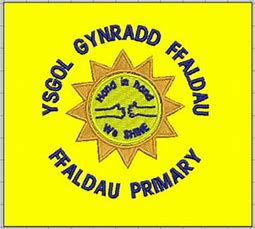 Date of issue:  Sept 21             Review date: Sept 23
School’s full address and post code: Ffaldau Primary school, Albany Road, Pontycymmer, Bridgend CF328HW                                      
School’s phone number (including area code):  01656 815870
School’s email address:  admin.ffaldauprimary@bridgend.gov.ukName of person responsible for maintaining this policy: Samantha Williams (ALNCo)See annex 2 for forms1. Key principles 
      1.1 Each child, including learners with health care needs, is an individual developing in their own individual way; therefore it is our aim to encourage the children to see for themselves their own talents, to foster self-confidence, and to develop a sense of personal adequacy, so that each child can cope with the environment, at a level appropriate to that child. Hopefully each child will be well balanced, happy and able to develop sensible attitudes to learning, so that they are able to find enjoyment in all aspects of schoolwork, and gain satisfaction from their own achievements. We also aim to develop certain social skills, tolerance, respect, self-discipline, reliability and appreciation of others. Each child should be respectful and careful with both their own and other people’s belongings and begin to acquire moral values on which to base their own behaviour. A high regard for intellectual skills is important when pursuing these aims, for without them little will be achieved. Every child should be able to communicate clearly and accurately through written and spoken language. They should be numerate, exploring mathematical concepts with understanding and confidence. Using these skills they should be able to observe and record accurately, and begin to understand their environment in a natural, scientific, technological, historical, geographical and social way. We aim to develop an appreciation of aesthetics in some of its forms, both natural and artistic, thus enabling the children to develop skills in communicating their thoughts and feelings through the arts. With regard to spiritual development we aim to give knowledge of Christian beliefs and foster a respect for others and their beliefs. We will encourage every child to appreciate the language and culture of Wales and to equally value all languages and cultures from around the world and to hold in high regard the conservation of our environment and heritage. 1.2 Healthcare issues affect each learner individually and support from the education setting may have an impact on their quality of life and future chances. Therefore, governing bodies and head teachers should ensure arrangements focus on meeting the needs specific to the learner and consider how this impacts on their education, attainment and well-being. Arrangements should give learners and parents’ confidence that provision is suitable and effective
2. School’s legal requirements2.1 Section 175 of the Education Act 2002 places a duty on local authorities and governing bodies to make arrangements to ensure their functions are exercised with a view to safeguarding and promoting the welfare of children in school or another place of learning. This includes supporting children with healthcare needs. 2.2 In meeting the duties under section 175 of the Education Act 2002, local authorities and governing bodies must have regard to guidance issued by the Welsh Ministers under this section. 2.3 Section 21(5) of the Education Act 2002 places a duty on governing bodies to promote the well-being of learners at the school so far as related to the matters mentioned in section 25(2) of the Children Act 2004, which includes physical and mental health and emotional well-being, education, training and recreation, and social well-being. 2.4 The non-statutory advice contained within this document is issued in exercise of the Welsh Ministers’ duty to promote the education of the people of Wales and their power in relation to the promotion or improvement of the economic, social and environmental well-being of Wales.3. Roles and responsibilities 3.1. School The school should develop and implement arrangements in line with legal requirements 3.2 Governing bodies Governing bodies should oversee the development and implementation of arrangements, which should include: complying with applicable statutory duties, including those under the Equality Act 2010 (e.g. the duty to make reasonable adjustments in respect of learners with healthcare needs if they are disabled, as outlined above) having a statutory duty to promote the well-being of learners. Schools should give consideration to how they can meet these needs, including providing learners access to information and material aimed at promoting spiritual and moral well-being and physical and mental health (Article 17 of the UNCRC) considering how they can support learners to develop the skills, knowledge and emotional resilience required to uphold their rights, and the rights of others ensuring the roles and responsibilities of all those involved in the arrangements to support the healthcare needs of learners are clear and understood by all those involved, including any appropriate delegation of responsibilities or tasks to a headteacher, member of staff or professional as appropriate working collaboratively with parents and other professionals to develop healthcare arrangements to meet the best interests of the learner developing and implementing effective arrangements to support learners with healthcare needs. This should include a policy on healthcare needs and where appropriate, IHPs for particular learners ensuring arrangements are in place for the development, monitoring and review of the healthcare needs arrangements ensuring the arrangements are in line with other relevant policies and procedures, such as health and safety, first aid, risk assessments, the Data Protection Act 1998, safeguarding measures and emergency procedures ensuring robust systems are in place for dealing with healthcare emergencies and critical incidents, for both on- and off-site activities, including access to emergency medication such as inhalers or adrenaline pens ensuring staff with responsibility for supporting learners with healthcare needs are appropriately trained ensuring appropriate insurance cover is in place, any conditions are complied with and staff are clear on what this means for them when supporting learners having an infection prevention policy that fully reflects the procedures laid out in current guidance3.3 Headteacher/teacher in charge; The headteacher should ensure arrangements to meet the healthcare needs of their learners are sufficiently developed and effectively implemented. This can include: working with the governing body to ensure compliance with applicable statutory duties when supporting learners with healthcare needs, including duties under the Equality Act 2010 ensuring the arrangements in place to meet a learner’s healthcare needs are fully understood by all parties involved and acted upon, and such actions maintained. In larger education settings it may be more practical to delegate the day-to-day management of a learner’s healthcare needs to another member of staff. The headteacher should directly supervise this arrangement as part of the regular reporting and supervision arrangements ensuring the support put in place focuses on and meets the individual learner’s needs, also known as person-centred planning extending awareness of healthcare needs across the education setting in line with the learner’s right to privacy. This may include support, catering and supply staff, governors, parents and other learners appointing a named member of staff who is responsible for learners with healthcare needs, liaising with parents, learners, the home tuition service, the local authority, the key worker and others involved in the learner’s care ensuring a sufficient number of trained staff are available to implement the arrangements set out in all IHPs, including contingency plans for emergency situations and staff absence having the overall responsibility for the development of IHPs ensuring that learners have an appropriate and dignified environment to carry out their healthcare needs, e.g. private toilet areas for catheterisation checking with the local authority whether particular activities for supporting learners with healthcare needs are appropriately covered by insurance and making staff aware of any limits to the activities that are covered ensuring all learners with healthcare needs are appropriately linked with the education setting’s health advice service ensuring when a learner participates in a work experience placement or similar, that appropriate healthcare support has been agreed and put in place providing annual reports to the governing body on the effectiveness of the arrangements in place to meet the healthcare needs of learners ensuring all learners with healthcare needs are not excluded from activities they would normally be entitled to take part in without a clear evidence-based reason notifying the local authority when a learner is likely to be away from the education setting for a significant period, e.g. three weeks (whether in one go or over the course of the academic year) due to their healthcare needs. Ultimately, what qualifies a period of absence as ‘significant’ in this context depends upon the circumstances and whether the setting can provide suitable education for the learner. Shorter periods of absence may be significant depending upon the circumstances being mindful of the Social Services and Well-being (Wales) Act 2014. Education settings should be fully aware of this approach and ensure assistance to learners is provided using a holistic approach. 3.4 teachers, support staff and all other members of staff (e.g. catering staff or reception staff); Any staff member within the education setting may be asked to provide support to learners with healthcare needs, including assisting or supervising the administration of medicines. This role is entirely voluntary. Staff members must receive sufficient and suitable training and achieve the necessary level of competence before they take on the responsibility. No staff member can be required to administer or supervise medication unless it forms part of their contract, terms and conditions or a mutually agreed job plan. In addition to the training provided to staff that have volunteered or are contracted to support learners with healthcare needs, the education setting should ensure staff: fully understand the education setting’s healthcare needs policies and arrangements are aware of which learners have more serious or chronic healthcare needs, and, where appropriate, are familiar with these learners’ IHPs. This includes knowing how to communicate with parents and what the triggers for contacting them are, such as when the learner is unwell, refuses to take medication or refuses certain activities because of their healthcare needs are aware of the signs, symptoms and triggers of common life-threatening medical conditions and know what to do in an emergency. This includes knowing who the first aiders are and seeking their assistance if a medical emergency takes place fully understand the education setting’s emergency procedures and be prepared to act in an emergency ask and listen to the views of learners and their parents, which should be taken into consideration when putting support in place ensure learners (or their friends) know who to tell if they feel ill, need support or changes to support listen to concerns of learners if they feel ill at any point and consider the need for medical assistance (especially in the case of reported breathing difficulties) make sure learners with healthcare needs are not excluded from activities they wish to take part in without a clear evidence-based reason, including any external trips/visits. This includes ensuring learners have access to their medication and that an appropriately trained member of staff is present to assist where required are aware of bullying issues and emotional well-being regarding learners with healthcare needs, and are prepared to intervene in line with the education setting’s policy are aware that healthcare needs can impact on a learner’s ability to learn and provide extra help when needed support learners who have been absent and assist them with catching up on missed work ‒ this may involve working with parents and specialist services keep parents informed of how the healthcare need is affecting the learner in the education setting. This may include reporting any deterioration, concerns or changes to learner or staff routines. 3.5 Parents/carers / Learners It is vital that learners and parents are actively involved in the planning of support and management of healthcare needs. Meeting the individual’s needs should be at the centre of decision making and processes. The UNCRC states learners should have access to appropriate information essential for their health and development and have opportunities to participate in decisions affecting their health. 3.5.1 Parents and learners should:  receive updates regarding healthcare issues/changes that occur within the education settingbe involved in the creation, development and review of an IHP (if any). The parent and learner may be best placed to provide information about how their healthcare needs affect them. They should be fully involved in discussions about how the learner’s healthcare needs will be met in the education setting, and contribute to the development of, and compliance with, their IHP provide the education setting with sufficient and up-to-date information about healthcare needs, including any guidance regarding the administration of medicines and/or treatment from healthcare professionals. Where appropriate, learners should be encouraged and enabled to manage their own healthcare needs inform the education setting of any changes such as type of medication, dosage or method of administration provide relevant in-date medicines, correctly labelled, with written dosage and administration instructions ensure a nominated adult is contactable at all times and all necessary forms are completed and signed inform the education setting if their child has/had an infectious disease or condition while in attendance. 3.6. Local authority Local authorities should ensure education provision is available to learners, and: must make reasonable adjustments to ensure disabled children and young people are not at a substantial disadvantage compared with their peers. This duty is anticipatory. For example, learners should not be disadvantaged when leaving primary school and beginning secondary school. In practical terms this means adjustments must be planned and implemented in advance to prevent any disadvantage. Discussions around the responsibility for provision should not impact on the delivery of service, as delays could be detrimental to the education and well-being of the learner must make arrangements to promote cooperation between various bodies or persons, with a view to improving, among other things, the well-being of children in relation to their physical and mental health, their education, training and recreation. When making these arrangements, local authorities should ensure appropriate agreements are in place for data sharing. This could be through working within the Wales Accord on Sharing Personal Information (WASPI) Information Sharing Protocols or Data Disclosure Agreements. Local authorities and health boards have WASPI coordinators who can support service providers to develop appropriate agreements must make reasonable provision of counselling services for young people aged 11‒18 and learners in Year 6 of primary school. Within schools, this provision should complement the different approaches already in place to support the health, emotional and social needs of learners should work with education settings to ensure learners with healthcare needs receive a suitable education. Where a learner of compulsory school age would not receive a suitable education for any period because of their health, the local authority has a duty to make arrangements to provide suitable education6. If a learner is over that compulsory school age but under 18, the local authority may make such arrangements should provide support, advice and guidance, including how to meet the training needs of education setting staff, so that governing bodies can ensure the support specified within the individual healthcare plan (IHP) can be delivered effectively.3.7 NHS Wales school health nursing service, health and other professionals, third sector organisations and other specialist services Healthcare and practical support can be found from a number of organisations. Education settings have access to a health advice service. The scope and type of support the service can offer may include: offering advice on the development of IHPs assisting in the identification of the training required for the education setting to successfully implement IHPs supporting staff to implement a learner’s IHP through advice and liaison with other healthcare, social care and third sector professionals. Health advice and support can also be provided by specialist health professionals such as GPs, paediatricians, speech and language therapists, occupational therapists, physiotherapists, dieticians and diabetes specialist nurses. In addition, third sector voluntary bodies can provide advice and practical support. Proactively engaging with specialist services can provide practical help when writing and implementing IHPs. They can also provide training and awareness-raising resources, including video links. 4. Creating an accessible environment 4.1 Physical access to education setting buildings A duty is placed on local authorities to produce a written accessibility strategy for all schools they are responsible for under the Equality Act 20107. Any such strategy is expected to address: ‘improving the physical environments of schools for the purpose of increasing the extent to which disabled learners are able to take advantage of education and benefits, facilities or services provided or offered by the schools’ (Schedule 10, Equality Act 20108). This strategy must relate to a prescribed period, be consulted upon, available for inspection and kept under review. Similarly, individual schools must carry out accessibility planning and are under a duty to prepare an accessibility plan following the same principles as the strategies prepared by the local authorities.4.2 Reasonable adjustments ‒ auxiliary aids or services The Equality Act 2010 places a duty on learning establishments to make ‘reasonable adjustments’ for learners who are disabled as defined by the Act. In regard to these learners, auxiliary aids or services (with the appropriate number of trained staff) must be provided. 4.3 Day trips and residential visits 4.3.1 Governing bodies should ensure the education setting actively supports all learners with healthcare needs to participate in trips and visits. Governing bodies must be aware of their legal requirements to make reasonable adjustments to trips and residential visits ensuring full participation from all learners. 4.3.2 Staff should be aware of how a learner’s healthcare needs may impact on participation, and seek to accommodate any reasonable adjustments which would increase the level of participation by the learner. Staff should consider how to sharing of personal information with third parties if necessary for off-site activities (in compliance with the Data Protection Act 1998 and in respecting the learner’s right to privacy). This may include information about the healthcare needs of learners, what to do in an emergency and any additional support, medication or equipment needed. 4.4 Social interactions 4.4.1. Governing bodies should ensure the involvement of learners with healthcare needs is adequately considered in structured and unstructured social activities, such as during breaks, breakfast club, productions, after-hours clubs and residential visits. 4.4.2 The education setting should make all staff aware of the social barriers learners with healthcare needs may experience and how this can lead to bullying and social exclusion. A proactive approach is needed to remove any barriers. 4.5 Exercise and physical activity 4.5.1 The education setting should fully understand the importance of all learners taking part in physical activities and staff should make appropriate adjustments to sports and other activities to make them accessible to all learners, including after-hours clubs and team sports. 4.5.2 Staff should be made fully aware of learners’ healthcare needs and potential triggers. They should know how to respond appropriately and promptly if made aware that a learner feels unwell. They should always seek guidance when considering how participation in sporting or other activities may affect learners with healthcare needs. 4.5.3 Separate ‘special provisions’ for particular activities should be avoided, with an emphasis instead on activities made accessible for all. Where this might not be possible, advice from healthcare or physical education professionals and the learner should be sought. 4.5.4 Staff should also understand that it may be appropriate for some learners with healthcare needs to have medication or food with them during physical activity; such learners should be encouraged to take the medication or food when needed.4.6 Food management 4.6.1. Where food is provided by or through the education setting, consideration must be given to dietary needs of learners, e.g. those who have diabetes, coeliac disease, allergies and intolerances. 4.6.2. Where a need occurs, education settings should in advance provide menus to parents and learners, with complete lists of ingredients and nutritional information. Gluten and other intolerances or allergens must be clearly marked. Providing information will help facilitate parent and catering teams’ collaborative working. This is especially important when carbohydrate counting is required. Consideration should be given to snacks. Sugar and gluten-free alternatives should always be made available. As some conditions require high calorific intake, there should always be access to glucose-rich food and drinks. 4.6.3. Food provided for trips must reflect the dietary and treatment needs of the learners taking part. Food provided for snacks in classroom settings should also take the dietary and treatment needs of these learners into account. While healthy school and ‘no sweets’ policies are recognised as important, learners with healthcare needs may need to be exempted from these policies. Learners needing to eat or drink as part of their condition should not be excluded from the classroom or put in isolation. 4.7 Risk assessments 4.7.1 Staff should be clear when a risk assessment is required and be aware of the risk assessment systems in place. They should start from the premise of inclusion and have built into them a process of seeking adjustments or alternative activities rather than separate provision. 4.7.2 In addition, there are duties under the Equality Act 2010 to prepare and implement accessibility strategies and plans. These strategies and plans deal with matters related to increasing participation by disabled learners. They are described in more detail in ‘Annex 1: Outline of legal framework’ on page 28. 5.1. Sharing information 5.1.1 Governing bodies should ensure healthcare needs arrangements, both wider education settings’ policies and IHPs, are supported by clear communication with staff, parents and other key stakeholders to ensure full implementation. It is essential that all information is kept up to date. All information-sharing techniques such as staff noticeboards and school intranets must be agreed by the learner and parent in advance of being used, to protect confidentiality. 5.2 Teachers, supply teachers and support staff (this may include catering staff and relevant contractors) 5.2.1 Staff should have access to the relevant information, particularly if there is a possibility of an emergency situation arising. How this is done will depend on the type and size of the setting and could include: 5.2.2  Where suitable, and following appropriate consent, a noticeboard in a staff room used to display information on high-risk health needs, first aiders and certificates, emergency procedures, etc. It should be noted that not all staff use their staff room, that in some educational settings could make this form of information-sharing impractical, and that at all times the learner’s right to privacy must be taken into account 5.2.3 The education setting’s secure intranet area and staff meetings being utilised to help ensure staff are aware of the healthcare needs of learners they have or may have contact with.5.3 Parents and learners 5.3.1 Parents and learners should be active partners, and to achieve this the education setting should make parents fully aware of the care their children receive. Parents and learners should also be made aware of their own rights and responsibilities. To help achieve this the education setting should: make healthcare needs policies easily available and accessible, online and in hard copy provide the learner/parents with a copy of their information sharing policy. This should state the type of bodies and individuals with whom the learner’s medical information may be shared ask parents to sign a consent form which clearly details the bodies, individuals and methods through which their learner’s medical information will be shared. Sharing medical information can be a sensitive issue and the learner should be involved in any decisions. Education settings should keep a list of what information has been shared with whom and why, for the learner/parent to view on request consider including a weblink to the healthcare needs policies in relevant communications sent to parents, and within the learner’s IHP include student councils, ‘healthy schools’ and other learner groups in the development of the setting’s healthcare needs arrangements, where appropriate consider how friendship groups and peers may be able to assist learners, e.g. they could be taught the triggers or signs of issues for a learner, know what to do in an emergency and who to ask for help. The education setting should discuss with the learner and parents first and decide if information can be shared. 6 .1 Procedures and record keeping for the management of learners’ healthcare needs 6.1. The education setting should create procedures which state the roles/responsibilities of all parties involved in the identification, management and administration of healthcare needs. The following documentation should be collected and maintained, where appropriate. 1. Contact details for emergency services 2. Parental agreement for educational setting to administer medicine 3. Head of educational setting agreement to administer medicine 4. Record of medicine stored for and administered to an individual learner 5. Record of medicines administered to all learners by date 6. Request for learner to administer own medicine 7. Staff training record ‒ administration of medicines 8. Medication incident report 6.2 New records should be completed when there are changes to medication or dosage. The learning setting should ensure that the old forms are clearly marked as being no longer relevant and stored in line with their information retention policy. Electronic versions can be found on the Welsh Government website. 6.2.1 All administration of medication must be recorded on the appropriate forms. If a learner refuses their medication, staff should record this and follow the defined procedures where parents will be informed of this non-compliance as soon as possible. 6.2.2 The best examples of record keeping include systems where the learner’s healthcare needs records have been computerised to allow quick and easy access by the appropriate staff. Data systems can also allow for easy access to the required information for staff that may be placed into classrooms where they are not familiar with the healthcare needs of the learners. The operation of such systems must comply with the Data Protection Act 1998. Please see the form templates which can be accessed at Annex 2 at the following link: http://learning.gov.wales/resources/browse-all/supporting-learners-with-healthcare-needs/?lang=en)7.1 Storage, access and the administration of medication and devices 7.1 .1 Storage, access and disposal While all medicines should be stored safely, the type and use of the medication will determine how this takes place. It is important for learners to know where their medication is stored and how to access it.7.1.2 Refrigeration Some medicines need to be refrigerated. The refrigerator temperature will need to be regularly monitored to ensure it is in line with storage requirements. Medicines can be kept in a refrigerator containing food, but should be in an airtight container and clearly labelled. A lockable medical refrigerator should be considered if there is a need to store large quantities of medicine. 7.1.3 Emergency medication Emergency medication must be readily available to learners who require it at all times during the day or at off-site activities. Medicines and devices such as asthma inhalers, blood glucose testing meters and adrenaline auto-injectors (pens) should be readily available to learners and not locked away. This is particularly important to consider when outside of the education setting’s premises, e.g. on trips. If the emergency medication is a controlled drug it should be kept as securely as possible so as to minimise the risk of unauthorised access while also allowing quick access if this might be necessary in an emergency. For example, keys should not be held personally by a member of staff. A learner who has been prescribed a controlled drug may legally have it in their possession, if they are competent to do so, and they must not pass it to another learner or other unauthorised person. Monitoring may be necessary. Where staff administer emergency medication to a learner, this should be recorded. 7.1.4 Non-emergency medicationAll non-emergency medication should be kept in a secure place with appropriate temperature or light controls. If it is a controlled drug, additional security measures and controls are advisable. 7.1.5 Disposal of medicines When no longer required, medicines should be returned to parents to arrange safe disposal. Sharp boxes must always be used for the disposal of needles and other sharp instruments, and disposed of appropriately.7.2 Administration of medicines Where the learner is under 16, assistance or administration of prescribed or non-prescribed medicines requires written parental consent, unless Gillick competence is recorded. The administration of all medication should be recorded. Where medication is prescribed to be taken in frequencies which allow the daily course of medicine to be administered at home, parents should seek to do so, e.g. before and after school and in the evening. There will be instances where this is not appropriate. Learners under 16 should never be given aspirin or its derivatives unless prescribed to them. Unless there is an agreed plan for the learner to self-medicate (16 years and above or Gillick competent), all medication should be administered by a member of staff. In other cases, it may need to be supervised in accordance with the IHP. Medication should only be administered by suitably trained staff. The movement and location of these trained staff should always be in conjuncture with the learners they support. Staff should check the maximum dosage and the amount and time of any prior dosage administered. Certain medical procedures may require administration by an adult of the same gender as the learner, and may need to be witnessed by a second adult. The learner’s thoughts and feelings regarding the number and gender of those assisting must be considered when providing intimate care. There is no requirement in law for there to be more than one person assisting. This should be agreed and reflected in the IHP and risk assessment. The education setting should have an intimate care policy. It should be followed, unless alternative arrangements have been agreed, and recorded in the learner’s IHP. If a learner refuses their medication, staff should record this and follow their defined procedures informing parents as soon as possible. If a learner misuses any medication, their parents should be informed as soon as possible. The education setting should ask parents to seek healthcare advice as appropriate. If parents cannot be contacted immediately, staff need to consider seeking immediate healthcare advice. Staff involved in the administration of medication should be familiar with how learners consent to treatment. Further information on this from the Welsh Government can be found in the Patient Consent to Examination and Treatment ‒ Revised Guidance (NHS, 2008). All staff supporting off-site visits should be made aware of learners who have healthcare needs. They should receive the required information to ensure staff are able to facilitate an equal experience for the learner. This information may include health and safety issues, what to do in an emergency and any other additional necessary support that the learner requires, including medication and equipment.8. Emergency procedures 8.1 Governing bodies should ensure a policy is in place for handling emergency situations. Staff should know who is responsible for the policy, nominated first aiders and how to deal with common healthcare needs. In situations requiring emergency assistance, 999 should be called immediately. The location of learners’ healthcare records and emergency contact details should be known to staff. 8.2 Where a learner has an IHP, this should clearly define what constitutes an emergency and explain what to do. Staff should be made aware of emergency symptoms and procedures. 8.3 Other learners in the education setting should also know what to do in general terms in an emergency, such as to inform a member of staff immediately. If a learner needs to be taken to hospital, a staff member should stay with the learner until a parent arrives. This includes accompanying them in an ambulance to hospital. The member of staff should have details of any known healthcare needs and medication. 9. Training 9.1 Governing bodies must ensure staff who volunteer or who are contracted to support those with healthcare needs are provided with appropriate training. Governing bodies should also ensure their policies clearly set out how a sufficient number of these staff will be identified and supported. 9.2 When assisting learners with their healthcare needs, it should be recognised that for many interventions no specialist training is required and the role of staff is to facilitate the learner to meet their own healthcare needs. 9.3 IHPs may reflect complex needs requiring staff to have specific information and training. This training may also be in the use of aids such as hearing aids (staff could be shown how to change batteries) and various adaptive technologies. If these have been instigated by health professionals, they can be asked to provide advice suitable for education settings as well as learners and families.9.4 Training provided should be sufficient to ensure staff are competent, have confidence in their ability to support learners and fulfil IHP requirements. Crucially this training should involve input from the learner and parents, who often play a major role in providing information on how needs can be met. However, parents should not be solely relied upon to provide training about the healthcare needs of their child. 9.5 If a learner has complex needs, input may be needed from healthcare services and the local authority who will be able to advise and signpost to further training and support. 9.6 All staff, irrespective of whether they have volunteered to assist or support learners with healthcare needs, may come into contact with learners who have healthcare needs. It is therefore advisable that all staff have a basic understanding of common conditions to ensure recognition of symptoms and understand where to seek appropriate assistance. 9.7 Policies should include a procedure on how to raise awareness of common conditions, a healthcare needs policy and staff roles in carrying out arrangements. New and temporary staff should especially be made aware of what preventative and emergency measures are in place so staff can recognise the need for intervention and react quickly. 9.8 If the trained staff who are usually responsible for administering medication are not available, the IHP should set out alternative arrangements. This also needs to be addressed in risk assessment and planning of off-site activities. 10. Qualifications and assessments 10.1 Efficient and effective liaison is imperative when learners with healthcare needs are approaching assessments, including those undertaking examinations in hospital or at home. The coursework element may help learners to keep up with their peers. The home and hospital teachers may be able to arrange for concentration on this element to minimise the loss of learning while they are unable to attend. Liaison between the education setting and the hospital teacher or home teacher is most important, especially where the learner is moving from education setting or home to the hospital on a regular basis. 10.2 Awarding bodies may make special arrangements for learners with permanent or long-term disabilities and learning difficulties, or temporary disabilities and illnesses, who are taking public examinations such as GCSEs or A levels. Applications for special arrangements should be submitted by schools to the awarding bodies as early as possible. Full guidance on the range of special arrangements available and the procedures for making applications is given in the Joint Council for Qualifications’ circulars Adjustments for candidates with disabilities and learning difficulties (2016) and A guide to the special consideration process (2016), which are both accessible from the Joint Council for Qualifications’ website.10.3 Adjustments, adaptations or additional time for learners taking the National Reading and Numeracy Tests should be based on normal classroom practice for particular needs. Teachers are expected to use their professional judgement to support learners. Guidance is provided in the current National Reading and Numeracy Tests ‒ Test administration handbook16. 11. Education other than at school (EOTAS) This section describes the support available to learners of compulsory school age who, due to their healthcare needs, may not for any period attend a mainstream education setting. The support they receive during an episode of illness could be in hospital, a PRU or at home. Local authorities have a duty (sections 19(1) and 19(4) of the Education Act 1996) to make arrangements for the provision of suitable education for all children and young people of compulsory school age. 11.1 A learner who is unable to attend their education setting because of their healthcare needs should have their educational needs identified, and receive educational support quickly so they continue to be provided with suitable education. This means education suitable to the age, ability, aptitude of the learner and any special educational needs (SEN) they may have. The nature of the provision should be responsive, reflecting the needs of what may be a changing health status. 11.2 The local authority is unlikely to provide education at home for learners who are ill for very short periods of time, as their education setting should be able to provide appropriate support. However, they should take into account the way in which the absence is likely to affect the learner on their return to education. In the case of a short absence (likely to last for less than 15 school days) the learner’s school should provide work to be completed at home, if the learner’s condition permits, and support the learner to catch up on their return. The local authority should be ready to make arrangements for learners in cases where it is clear that the learner is likely to be absent from school for a significant period, e.g. more than 15 school days, whether consecutive or cumulative over the course of an academic year. However, the local authority might still need to make arrangements if a shorter absence is anticipated, depending upon the circumstances. 11.3 Where absences are anticipated or known in advance, close liaison between the school and local authority should enable the EOTAS service to be provided from the start of absence. 11.4 The local authority should take into account any period of education provided in hospital when considering whether it needs to provide EOTAS for a learner and what to provide. If the learner has been in hospital and has received tuition there, their curricular progress and experiences may be different to that of their peers in school. Even so, as much continuity as possible should be ensured. The local authority should provide as many lessons as the learner’s condition allows, and as is beneficial, taking into account what is suitable for the learner. It may be necessary to give particular consideration to a learner who is on a course leading to qualifications. 11.5 The local authority should have a written policy regarding EOTAS for learners with healthcare needs. Policies should include arrangements for the service and the way it is staffed, the timing of the provision, and a named person who parents, hospital teachers and others should contact. The policy should make links with related services in the local authority such as those for SEN and other local authority support services, educational psychologists, the Education Welfare Service (EWS) and PRUs. 11.6 Monitoring and evaluation of EOTAS should form a key element in the local authority’s strategies. It should seek to ensure new developments are taken on board, levels of education are of a sufficient standard and provision represents good value for money. 11.6 Cooperation between education, health and administrative staff in hospital is essential. The aim should be to achieve the greatest possible benefit for the child or young person's education and health, which should include the creation of an atmosphere conducive to effective learning. 11.7 Close liaison between home/hospital teachers and mainstream teachers underpins the provision of an effective educational programme for the learners. However, parents can also act as a valuable link. Learners with complex healthcare needs may be discharged from hospital with a written care plan. Where this happens, the written care plan should be integrated into any IHP 12. School transport 12.1 There are statutory duties on local authorities, head teachers and governing bodies in relation to learners travelling to the place where they receive their education or training. For example, depending upon the circumstances, local authorities may need to arrange home-to-school transport for a learner, or provide appropriately trained escorts for such journeys to facilitate the attendance of a learner. Information and guidance on this is set out in the Learner Travel: Statutory Provision and Operational Guidance (2014) document13. Reviewing policies, arrangements and procedures 13.1 Governing bodies should ensure all policies, arrangements and procedures are reviewed regularly by the education setting. IHPs may require frequent reviews depending on the healthcare need – this should involve all key stakeholders including, where appropriate, the learner, parents, education and health professionals and other relevant bodies.14. Insurance arrangements 14.1 Governing bodies of maintained education settings should ensure an appropriate level of insurance is in place to cover the setting’s activities in supporting learners with healthcare needs. The level of insurance should appropriately reflect the level of risk. Additional cover may need to be arranged for some activities, e.g. off-site activities for learners with particular needs. 15. Complaints procedure 15.1 See complaints procedure policy 15.2 If the learner or parent is not satisfied with the education setting’s health care arrangements they are entitled to make a complaint. The governing body must publicise their formal complaints procedure, including how complaints can be escalated from teacher to Headteacher, then to the governing body, and then to the local authority. The complaints procedure should also be summarised in their policy for supporting learners with healthcare needs. If the complaint is Equality Act 2010-/disability-related, then consideration of a challenge to the Special Education Needs Tribunal for Wales (SENTW) can be made. 16. Individual healthcare plans (IHPs) 16.1 IHPs set out what support is required by a learner. They do not need to be long or complicated. Governing bodies should ensure their healthcare needs policy includes information on who has overall responsibility for the development of the IHPs. IHPs are essential where healthcare needs are complex, fluctuating, long term or where there is a high risk that an emergency intervention will be needed. However, not all learners with healthcare needs require an IHP and there should be a process in place to decide what interventions are most appropriate. The following diagram outlines the process for identifying whether an IHP is needed. Identify learners with healthcare needs •Learner is identified from enrolment form or other route. •Parent or learner informs education setting of healthcare need. •Transition discussions are held in good time, e.g. eight weeks before either the end of term or moving to a new education setting. Gather information •If there is potential need for an IHP, the education setting should discuss this with the parent and learner. Establish if an IHP should be made •The education setting should organise a meeting with appropriate staff, the parents, the learner and appropriate clinicians to determine if the learner’s healthcare needs require an IHP, or whether this would be inappropriate or In most cases, especially concerning short-term illnesses such as those requiring a course of antibiotics, a detailed IHP may not be necessary. In such circumstances it may be sufficient to record the name of medication, dosage, time administered and any possible side effects. These procedures should be confirmed in writing between the learner (where appropriate), the parents and the education setting. However, when a learner has continual or episodic healthcare needs, then an IHP may be required. If these needs are complex and the learner is changing settings, then preparation should start early to help ensure the IHP is in place at the start of the new term. 16.2 Roles and responsibilities in the creation and management of IHPs 16.2.1 IHPs do not need to be complex but they should explain how the learner’s needs can be met. An IHP should be easily accessible to all who need to refer to it, while maintaining the required levels of privacy. Each plan should capture key information and actions required to support the learner effectively. The development of detailed IHPs may involve: • the learner • the parents • input or information from previous education setting • appropriate healthcare professionals • social care professionals• the Headteacher and/or delegated responsible individual for healthcare needs across the setting • teachers and support staff, including catering staff • any individuals with relevant roles such as a first aid coordinator, a well-being officer, and special educational needs coordinator (ALNCo). While the plan should be tailored to each individual learner, it may include: • details of the healthcare need and a description of symptoms • specific requirements such as dietary requirements, pre-activity precautions (e.g. before physical education classes) • medication requirements, e.g. dosage, side effects, storage requirements, arrangements for administration • an impact statement (jointly produced by a healthcare professional and a teacher) on how the learner’s healthcare condition and/or treatment affects their learning and what actions are required to mitigate these effects • actions required • emergency protocols and contact details • the role the education setting can play, e.g. a list of things to be aware of • review dates and review triggers • roles of particular staff, e.g. a contact point for parents, staff responsible for administering/supervising medication, and arrangements for cover in their absence • consent/privacy/sensitive information-sharing issues • staff training needs, such as with regard to healthcare administration, aids and adaptive technologies • record keeping ‒ how it will be done, and what information is communicated to others • home-to-school transport ‒ this is the responsibility of the local authority, who may find it helpful to be aware of the learner’s IHP and what it contains, especially in respect of emergency situations. 16.2.2 .The aim of the plan is to capture the steps which need to be taken to help a learner manage their condition and overcome any potential barriers to participating fully in education. Those devising the plan should agree who will take the lead, but responsibility for ensuring it is finalised and implemented rests with the education setting. Many third sector organisations have produced condition-specific template IHPs that could be used. 16.2.3 Governing bodies should ensure the plans are reviewed at least annually or more frequently should there be new evidence that the needs of the learner have changed. They should be developed with the best interests of the learner in mind and ensure the education setting, with specialist services (if required), assess the risks to the learner’s education, health and social well-being. Where a learner has an SEN the IHP should be linked or attached to any individual education plan, Statement of SEN, or learning and skills plan. 16.3 Coordinating information with healthcare professionals, the learner and parents The way in which a learner’s healthcare needs are shared with social and healthcare professionals depends on their requirements and the type of education setting. The IHP should explain how information is shared and who will do this. This individual can be a first point of contact for parents and staff and would liaise with external agencies. 16.4 Confidentiality It is important that relevant staff (including temporary staff) are aware of the healthcare needs of their learners, including changes to IHPs. IHPs will likely contain sensitive or confidential information. The sharing and storing of information must comply with the Data Protection Act 1998 and not breach the privacy rights of or duty of confidence owed to the individuals. 16.5 The learner’s role in managing their own healthcare needs Learners who are competent to do so should be encouraged to take responsibility for managing their own medicines and procedures. This should be reflected within the learner’s IHP. Where possible, learners should be allowed to carry their own medication and relevant devices, or be able to quickly access their medication. Some learners may require an appropriate level of supervision. If a learner refuses to take their medicine or carry out a necessary procedure, staff should not force them to do so, but follow the setting’s defined arrangements, agreed in the IHP. Parents should be informed as soon as possible so that an alternative arrangement can be considered and health advice should be sought where appropriate. 16.6 Record keeping 16.6.1 All administration of medication must be recorded on the appropriate forms. If a learner refuses their medication, staff should record this and follow the defined procedures where parents will be informed of this non-compliance as soon as possible. 16.6.2 The best examples of record keeping include systems where the learner’s healthcare needs records have been computerised to allow quick and easy access by the appropriate staff. Data systems can also allow for easy access to the required information for staff that may be placed into classrooms where they are not familiar with the healthcare needs of the learners. The operation of such systems must comply with the Data Protection Act 1998 17. Unacceptable practice It is not acceptable practice to: • prevent learners from attending an education setting due to their healthcare needs, unless their attending the setting would be likely to cause harm to the learner or others • prevent learners from easily accessing their inhalers or other medication, and prevent them from taking their medication when and where necessary • assume every learner with the same condition requires the same treatment • ignore the views of the learner or their parents, or ignore healthcare evidence or opinion (although these views may be queried with additional opinions sought promptly) • send learners with healthcare needs home frequently or prevent them from staying for normal activities, including lunch, unless this is suitably specified in their IHP • send a learner who becomes ill or needs assistance to a medical room or main office unaccompanied or with someone unable to properly monitor them • penalise a learner for their attendance record if the absence is related to their healthcare needs. ‘Authorised absences’ including healthcare appointments, time to travel to hospital or appointment, and recovery time from treatment or illness should not be used to penalise a learner in any way. This includes, but is not limited to, participation in activities, trips or awards which are incentivised around attendance records • request adjustments or additional time for a learner at a late stage. They should be applied for in good time. Consideration should also be given to adjustments or additional time needed in mock examinations or other tests • prevent learners from drinking, eating or taking toilet or other breaks whenever needed in order to manage their healthcare needs effectively • require parents, or otherwise make them feel obliged, to attend the education setting, trip or other off-site activity to administer medication or provide healthcare support to the learner, including for toileting issues • expect or cause a parent to give up work or other commitments because the education setting is failing to support a learner’s healthcare needs • ask a learner to leave the classroom or activity if they need to administer non-personal medication or consume food in line with their health needs • prevent or create unnecessary barriers to a learner’s participation in any aspect of their education, including trips, e.g. by requiring a parent to accompany the learner. Please see the ‘Unacceptable Practice’ section in the Welsh Government’s ‘Supporting Learners with Healthcare Needs’ statutory guidance: http://learning.gov.wales/resources/browse-all/supporting-learners-with-healthcare-needs/?lang=en